Красноярский край в годы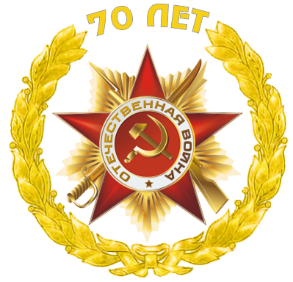 Великой Отечественной войны 1941-1945Сборник документовПодготовлен архивным агентством Красноярского краяРедакционная коллегия:Л. Э. Мезит – к. и.н., доцент Красноярского государственного педагогического университета им. В. П. Астафьева;В. А. Пушкарева - руководитель архивного агентства Красноярского края;О. Р. Сордия - начальник отдела архивного агентства Красноярского края.Составители:Н. В. Ворошилова – к. и.н., доцент Красноярского государственного педагогического университета им. В. П. Астафьева;А. П. Доброновская – к. и.н., ведущий специалист архивного агентства Красноярского края;Е. А. Иванова – главный специалист архивного агентства Красноярского края;Л. Э. Мезит– к. и.н., доцент Красноярского государственного педагогическогоуниверситета им. В. П. Астафьева;О. Р. Сордия – начальник отдела архивного агентства Красноярского края;А. В. Толмачева – к. и.н., ст. преподаватель Красноярского государственногопедагогического университета им. В. П. Астафьева;Н. С. Янушкевич – ведущий специалист архивного агентства Красноярского края.От составителейПредставленная книга посвящена истории Великой Отечественной войны по материалам фондов партийных органов власти. Подборка документов составлена по хронологическому принципу. В отобранных для данного сборника документах основное внимание сфокусировано на проблемах социальной истории, не получившей должного освещения в ранее вышедших изданиях: фронтовая и тыловая повседневность. Социальная защита населения в военный период, духовная жизнь общества в годы войны и т. п.Отправная точка хронологии темы – это начало Великой Отечественной войны. Завершающая дата хронологии – сентябрь 1945 г.Основные принципы археографического оформления данного издания: составители в качестве приоритета видели сохранение оригинальности языка и стиля документа. Лишь некоторые письма и воспоминания подверглись редактированию в целях реконструкции связанного текста и приведения текста документа в соответствие с правилами современной орфографии.Заголовки документа, как правило, давались составителями.При неполном воспроизведении текста документа опущенная часть заменена многоточием в квадратных скобках.После текста документа воспроизведены подписи, состоящие из должности автора, его фамилии и инициалов(если они присутствуют).В поисковых данных указывается местонахождение документа, по которому осуществляется публикация: для архивных источников указывается название архива(сокращенно), номер фонда, описи, дела, листов. При описании опубликованных ранее материалов указывается название публикации и выходные данные и страницы, где опубликован данный текст.В легенде указывается также, является приведенный документ подлинником или копией.Сборник состоит из вводной статьи, подборки документов, списка встречающихся в документах аббревиатур и сокращений, списка использованных архивных фондов.Великая Отечественная война заняла особое место в жизни советских людей. Она явилась суровым испытанием прочности физических и духовных сил народа.Значительный вклад в священное дело Победы внес Красноярский край. Здесь предусматривался выпуск основной военной продукции, включая артиллерийское, стрелковое оружие, самолеты, боеприпасы, уголь, цветные металлы и др. С началом войны в короткие сроки произошла перестройка промышленности на выпуск военной продукции. Так, старейшее предприятие Красноярска – ПВРЗ уже с июня 1941 г кроме ремонта паровозов и вагонов стал выпускать поезда специального назначения – банно-прачечные, санитарные, танкоремонтные. Одновременно в реконструируемых цехах надлежало освоить выпуск различных боеприпасов. Фабрика «Спартак» была переведена на пошив армейской обуви. Многие предприятия местной промышленности получили заказ на изготовление лыж, спецукупорки (ящиков) для транспортировки боеприпасов и т. п. Во второй половине 1942 г. промышленные предприятия края приступили к производству военной продукции, не прекращая выпуск товаров народного потребления.Красноярский край стал одним из основных регионов, где происходило размещение перебазированных в тыл заводов. Всего в Сибирь было эвакуировано более 400 предприятий, в Красноярском крае было размещено 42, среди них – «Красный Профинтерн» из Бежицы, оборудование ПВРЗ из Харькова и Воронежа, механический завод из Коломны, Мончегорский – с Кольского полуострова, оборудование сахарного завода ст. Рыльск Курской области, ряд деревообрабатывающих предприятий и т. п. Оборудование направлялось в крупные города – Красноярск, Канск, Абакан, Ачинск. Основная масса была размещена в краевом центре.Первые эшелоны с эвакуированными предприятиями стали прибывать в Красноярск в конце августа 1941 г. Завод №327 и НИИ №9, переименованный в Красноярский радиотехнический завод (№619) перебазировался из Ленинграда, где производил мощные радиостанции и аппаратуру «слепой»посадки самолетов. С июня 1942 г. завод выпускал обширную военную программу по радиоаппаратуре: радиостанция дальнего действия «Круг», самолетное переговорное устройство и пр.В конце 1941 г. начало поступать оборудование Запорожского комбайнового завода «Коммунар», который разместился на базе ликеро-водочного завода близ ст. Красноярск. Кроме сельскохозяйственной техники и запасных частей должен был наладить производство боеприпасов. Коллектив завода собственными силами отремонтировал все имеющие станки, изготовил новое оборудование, в течение 1942 г. запустили 8 цехов. С 20 января 1942 г. начали выпускать необходимую фронту продукцию: гильзы 45 и 76-мм снарядов, 82-мм осколочных и химических мин.С августа по октябрь 1941 г. на строительную площадку Сибтяжмаша прибыло 5934 вагона, в котором находилось 190 тыс. тонн оборудования. Вместе с оборудованием прибыло 4 тысячи рабочих. Красноярцы серьезно подготовились к приему завода. От станции к месту монтажа завода проложили узкоколейку и построили 82 тысячи квадратных метров производственных площадей. Рабочие, не дожидаясь полного окончания строительных работ, устанавливали станки и налаживали выпуск продукции.Для восстановления эвакуированных предприятий в крае было создано новых 25 строительных организаций, программа строительства в 1941 г. выросла в 2 раза по сравнению с 1940 годом, а в 1942 г. – в 4 раза.Продолжилось строительство Норильского металлургического комбината, 29 апреля 1942 г. норильчане выдали первый большой никель. В итоге напряженной работы в самый короткий срок ими был освоен открытый способ добычи руды, который до этого считался невозможным в условиях Заполярья. В 1945г. производство меди и никеля выросло в 12 раз.Преодолению трудностей военного времени помогал энтузиазм и инициатива рабочих, инженеров. Когда в 1941 г. завод№580 (химкомбинат» Енисей») получил правительственное задание по производству олеума, выяснилось, что необходимое оборудование из Сумской области не было эвакуировано. Заводчанами был спроектирован новый технологический цикл, базирующий производство олеума из серы, что дало значительную экономию ресурсов и безусловное выполнение военного заказа.Расширила выпуск товаров местная и кооперативная промышленность края. В 1942 г. только предприятия промысловой кооперации поставили продукции более чем на 70 млн. рублей, торгующим организациям и для нужд фронта было поставлено около 90 наименований изделий (военное обмундирование, утяжеленные валенки, корпуса мин и стабилизаторы для них и др.). Большое количество ширпотреба выпускалось предприятиями местной промышленности, которые к концу войны были объединены в 70 городских и районных промкомбинатов. В 1945 г. местная промышленность дала товаров массового спроса на 10 млн. рублей, среди них: кожаная и войлочная обувь, швейные, трикотажные изделия, скипидар, смола, крахмал, патока, мебель, парикмахерские услуги и т. п..Большие ответственные задачи предстояло решать работникам транспортной сети края. Помимо возросших объемов перевозок грузов, ремонта подвижного состава, они решали качественно новые задачи, обусловленные военным временем. Так усилиями работников Главсевморпути создавалась сеть новых аэродромов по маршруту Красноярск-Дудинка. Железнодорожники и речники боролись за безаварийность перевозок, повышение производительности труда, сокращение простоев подвижного и плавучего составов, экономию горючего и др. Большую помощь железнодорожникам отдаленных участков оказывали члены их семей по борьбе со снежными заносами пути, участвовали в воскресниках по ремонту железнодорожного оборудования, замене шпал. Все это позволило работникам транспортной отрасли края успешно справляться с напряженными планами, выполнять все военные задания.Красноярский край стал новым промышленным арсеналом страны, он занимал шестое место среди краев и областей Сибири по выпуску промышленной продукции.Сложнейшей проблемой военного времени стало обеспечение армии и населения продуктами питания, сельскохозяйственным сырьем. С началом войны на селе на треть сократился тракторный парк, были изъяты почти все автомобили, значительная часть лошадей, максимально сократились поставки сельскохозяйственной техники, ушла на фронт значительная часть работоспособного населения деревни, в т. ч. кадры механизаторов.В таких чрезвычайных условиях край не смог своевременно убрать урожай 1941 г. и осуществить подготовку земли под урожай 1942 г. Поэтому началось сокращение посевных площадей, резко снизилась урожайность, сократилось поголовье скота. Государственный план хлебозаготовок не выполнялся. Увеличилась нагрузка на одну рабочую лошадь до 8,3 га условной мягкой пахоты, до 440 га на один трактор. Требовались решительные действия для преодоления наметившегося спада сельскохозяйственного производства. Была проведена мобилизация трудоспособного населения города и села на сельскохозяйственные работы. Осенью 1941 г. с помощью рабочих, школьников, служащих, привлеченных к уборке урожая, сельское хозяйство края смогло дать государству 40 миллионов пудов зерна.Для подготовки механизаторских кадров при МТС были созданы курсы и школы, до 80% слушателями данных курсов стали женщины.Для помощи в ремонте сельскохозяйственной техники из городов края была направлены бригады квалифицированных рабочих, а промышленные предприятия сверх основных производственных планов выпускали запасные части, сельскохозяйственный инвентарь для колхозов, совхозов, МТС края.Комсомольцы края стали инициаторами нагорновского движения, получившего название по имени комсомольца Нагорного В. А. из колхоза «Красный партизан» Краснотуранского района. Широкое распространение получило соревнование за право называться «фронтовой бригадой». Повсеместно получал поддержку почин колхозников сельхозартели имени Крупской о посеве сверхурочных культур в Фонд обороны.В связи с затруднениями по обеспечению населения продовольствием, возникшими в годы войны, было принято решение о развитии промыслов в бассейнах рек Сибири. В 1942-1943гг. в Таймырском национальном округе были открыты 5 моторно-рыболовецких станций, закончено строительство Усть-Портовского рыбоконсервного завода.Рыбаки Красноярского госрыбтреста, вылавливавшие рыбу в низовье Енисея, смогли за четыре года войны увеличить ее вылов в 7 раз.Стремились оказать помощь фронту и добытчики пушнины. За годы войны доходы колхозов Эвенкии увеличились с 4,9млн. рублей до 7,6 млн. рублей в 1945 г.С февраля 1942 г. началось шефство трудящихся края над освобожденными от немецкой оккупации районами: осуществлялась отправка семян, сельскохозяйственного инвентаря. Коллективы промышленных предприятий не только собирали овощи с подсобных хозяйств, индивидуальных огородов, но и отчисляли однодневные оклады в фонд помощи освобожденным от оккупации районам. Только в сентябре 1942 г. в краевую комиссию поступило 600 тонн продовольствия для жителей Московской области и Ленинграда.В результате самоотверженного труда сельских тружеников, при поддержке городского населения колхозы и совхозы края за четыре года войны дали стране 106 млн. пудов хлеба, более 7,7млн. пудов картофеля, 1,2 млн. пудов овощей, около 6 млн. пудов мяса.В годы войны в оборонную отрасль края было вовлечено 12 589 человек, на транспорт – 1209 человек. В связи с массовой мобилизацией мужчин в действующую армию, остро встала проблема рабочих, инженерно-технических кадров для промышленности и сельского хозяйства края. Решалась эта проблема путем широкого вовлечения в производство женщин, удельный вес которых к общему числу занятых в народном хозяйстве в 1943 г. составлял 50%. Путем подготовки молодых квалифицированных рабочих в системе трудовых резервов – школах ФЗО, ремесленных и железнодорожных училищах. За годы войны училища и школы трудовых резервов подготовили более 31,4 тысяч молодых рабочих для промышленности по 90 специальностям.Значительным резервом пополнения рабочей силы стали ветераны, вернувшиеся на промышленные предприятия и железную дорогу, эвакуированное из западных областей трудоспособное население, спец. контингент, трудовые мобилизации. проводившиеся в крае и других регионах страны (например, в Средней Азии).В сельском хозяйстве с 1942 г. был увеличен обязательный минимум трудодней в два раза, не выработавшие минимум исключались из сельхозартели, лишались приусадебных участков. Таким образом, наказание становилось дополнительным стимулом к напряженному труду.Значительная часть советских тружеников в эти годы переживали патриотический подъем, стремясь поскорее приблизить разгром врага. Трудовая активность находила свое выражение в социалистическом соревновании, которое было нацелено на повышение производительности труда, режим экономии сырья, материалов, совершенствовании технологических процессов. На промышленных предприятиях широкое распространение получило движение «двухсотников», «трехсотников», т. е. рабочие выполняли по две-три нормы за смену, движение «тысячников» - многостаночников, соревнование за почетное звание «фронтовая бригада».Многие труженики и предприятия края неоднократно удостаивались высоких правительственных наград за выдающиеся успехи.С началом Великой Отечественной войны началось проведение мобилизационных мероприятий, которые осуществлялись с одной стороны за счет выполнения обязательных мобилизационных планов, а с другой, путем зачисления в ряды вооруженных сил добровольцев.В первые дни войны в городах и селах края были проведены митинги, на которых огромное количество красноярцев изъявили желание идти на фронт добровольцами и бороться с противником не щадя своих жизней. Были случаи, когда желающие служить на фронте писали лично товарищу Сталину с просьбой решить их вопрос положительно.Явка призывников на призывные пункты края в первые дни войны составила 100%, многие отказывались от льгот по семейному положению и просили их зачислить в ряды Красной Армии.В годы Великой Отечественной войны массовым явлением стало привлечение женщин для службы в вооруженных силах. Всего за годы Великой Отечественной войны на территории Красноярского края было сформировано, обучено и отправлено на фронт более 20 воинских соединений и отдельных специальных частей. Среди них 14 стрелковых дивизий, 7 бригад, 4 артиллерийских полка, 3 авиаполка, укомплектованный женщинами края 133-й батальон линейной связи, три отдельных комсомольско-молодежных батальона. За период с 22.06.1941 г. по 1.11.1944 г. по краю в ряды РККА было призвано 561 902 человека офицерского, сержантского, рядового состава и призывников.Красноярцы сражались на всех фронтах Великой Отечественной войны, во многих партизанских отрядах, действовавших в тылу оккупантов. Большая часть наших соединений направлялась на Волховский, Ленинградский, Северо-Западный, Калининский и Западный фронты.Защищая Москву, почти полностью погибла в Вяземском котле 91-я стрелковая дивизия. Вместе с другими частями и соединениями сдерживала натиск рвавшихся к Москве гитлеровских войск 119-я Красноярская стрелковая дивизия, впоследствии переименованная в 17-ю гвардейскую.По инициативе Крайкома ВКП(б) в июле 1942 г. в Красноярске была сформирована 78-я Сталинская добровольческая бригада красноярцев-сибиряков, более половины личного состава которой было сформировано из коммунистов и комсомольцев. 14 сентября 1942 г. бригаде в торжественной обстановке на площади Революции в Красноярске было вручено Красное знамя крайкома и крайисполкома, после чего добровольцы приняли военную присягу и отправились на фронт, где сражались за Родину в составе Калининского фронта.С началом войны задача подготовки пополнения для действующей армии возлагалась на запасные войска. Части запасных войск должны были разворачиваться с началом мобилизации, готовить рядовой состав, младших командиров и младших специалистов различных военно-учетных специальностей и отправлять их в составе маршевых батальонов и рот на театр боевых действий. В конце июня 1941 г. в Красноярском крае была развернута 43-я запасная стрелковая бригада (управление – г. Красноярск), полки которой дислоцировались в Красноярске (105-й зсп), Ачинске (128-й зсп), в Канске (120-й зсп) и Боготоле (289-й зсп), а также 17-й отдельный запасный полк связи, который базировался в г. Красноярске.За участие в боевых действиях и совершенные подвиги 192 красноярца были удостоены высшей награды – звания Героя Советского Союза, а С. И.Кретов был удостоен этого звания дважды. 55 жителей края являлись полными кавалерами ордена Славы.Война и понесенные огромные потери личного состава в ее первые месяцы очень остро обозначила проблему подготовки кадров для вооруженных сил. Начатая еще в довоенное время система подготовки специалистов в военных учебных заведениях в годы войны была усовершенствована.С 1934 г. в Красноярске работала Красноярская школа военных техников, которая готовила командиров Красной Армии и вела подготовку техников железнодорожного транспорта. Кроме того, в г. Канске располагалось пехотное училище, Канская 118-я ШМАС (школа младших авиационных специалистов), с 1940 г. ставшей военно-авиационной школой стрелков-бомбардиров (расформированная в августе 1942 г.), в г. Ачинске действовало военно-пехотное училище, а также 52-я Красноярская окружная школа младших авиаспециалистов (ОШМАС), которые в годы войны внесли значительный вклад в обучение и воспитание молодых офицеров для Красной Армии.С началом войны сеть военных учебных заведений края значительно расширилась за счет того, что наш регион стал местом эвакуации многих военных училищ. В 1941 – 1942 годах в Красноярск и другие города Красноярского края были перебазированы более десятка училищ и военных спецшкол.Уже летом 1941 г. в Красноярск было эвакуировано 1-е Киевское Краснознаменное артиллерийское им. С. М. Кирова училище, курсанты которой участвовали в обороне Киева. В августе того же 1941 г. в г. Ачинск прибыло Киевское военно-пехотное училище им. рабочих Красного Замоскворечья, а в г. Красноярск было эвакуировано Киевское военное училище связи им. М. И. Калинина, которое уже в декабре 1941 г. осуществил первый выпуск командного состава, подготовленного по краткосрочной программе обучения. В апреле 1942 г. Генеральный Штаб Красной Армии поставил перед руководством училища новую задачу – подготовить для фронта связистов из числа девушек, которые вступили в ряды Красной Армии. Чуть позже – 5 октября 1941 г. – сюда же было эвакуировано Сумское артиллерийское училище им. М. В. Фрунзе.В 1942 – 1943 гг. в Красноярский край прибыли: Ордженикидзеградское (ОрВО) авто-мотоциклетное (бывшее пехотное) училище (г. Минусинск), Бирмская военная авиационная школа пилотов (г. Черногорск) Дальневосточная школа военных переводчиков (г. Канск), Высшее военно-морское училище имени Фрунзе (г. Красноярск), Военно-морское медицинское училище (г. Красноярск), Ростовская-на-Дону Артспецшкола №11 (с. Рыбное, Рыбинского района), Харьковская военная авиационная школа стрелков-бомбардиров и другие военные учебные заведения, Специальная средняя школа ВВС №12 (г. Енисейск), 6-я Воронежская военно-авиационная школа пилотов первоначального обучения (г. Черногорск).Прибыв к месту новой дислокации, практически все эвакуированные учебные заведения столкнулись с острой проблемой нехватки площадей для учебных аудиторий и расселения личного состава. Однако, самой большой проблемой всех военных учебных заведений в годы войны оставалась проблема преподавательских кадров. Опытные командиры стремились поскорей уйти на фронт, считая, что там их образование и опыт более необходим.В годы войны в крае было введено всеобщее военное обучение населения (всеобуч). Подготовкой были охвачены военнообязанные 18 – 45 лет и допризывники 1923 – 1927 гг. рождения. В данной системе для нужд фронта готовились стрелки, минометчики, танкисты, пулеметчики, снайпера, истребители танков и др. специалисты. Еще одной задачей всеобуча явилась подготовка кандидатов в военные училища.За годы Великой Отечественной войны через систему всеобуча прошли свыше 121 тыс. человек. Как правило, военные занятия в подразделениях проводились два раза в неделю – в среднем по 9 – 10 часов в неделю. О качестве подобного образования говорит тот факт, что посещаемость в подразделениях в среднем составляла 95 – 97%, а средняя оценка успеваемости пройденного материала – 4 балла.Особое внимание в подразделениях всеобуча было уделено лыжной подготовке – практически все тактические занятия в зимнее время проводились на лыжах, слушатели всеобуча принимали активное участие в различных соревнованиях и кроссах по лыжному спорту.В крае в годы войны была продолжена военная подготовка населения в добровольных организациях по линии Осоавиахима, народного ополчения, Красного креста и других организаций.В 1941 г. организациями Осоавиахима края осуществляли подготовку специальных военных кадров: стрелков, радистов-операторов, телеграфистов-морзистов, телефонистов, шоферов, мотоциклистов, велосипедистов, Ворошиловских всадников, значкистов «Моряк». Выполнение этого задания осуществлялось через военно-морской клуб в Красноярске, автомотоклуб и кавклуб в Хакассии и организованные заново школы связей в Красноярске и Хакассии. За период войны краевая организация Осоавиахима подготовила оборонных кадров всех специальностей 159 481 человек, в том числе свыше 150 тыс. стрелков, 3253 связиста и др.Организации Осоавиахима активно занимались проведением всевобуча. Как правило, председатели райгорсоветов Осоавиахима и командиры-инструктора по военному обучению (кроме командиров-инструкторов ПВХО) являлись преподавателями военного дела на учебных пунктах всевобуча. Вся материальная база осоавиахимовских организаций (учебное оружие, учебные и наглядные пособия, боеприпасы, мишени и т. д.) целиком использовалась для целей всевобуча.В системе Крайсовета Осоавиахима три авиаклуба (Красноярский, Черногорский и Канский) проводили подготовку авиационных кадров для ВВС Красной Армии, велось обучение пилотов, бойцов-парашютистов и бойцов-планеристов. По заданию наркома Обороны СССР из числа летно-технического состава Красноярского и Черногорского аэроклубов был скомплектован авиационный полк, который в декабре 1941 г. был отправлен на фронт. Наряду с личным составом, в полк была передана и часть самолетов, авиамоторов и парашютов.На организации Осоавиахима в годы войны было возложено задание подготовить населения края к ПВХО (противохимической обороне). В рамках реализации этого задания на предприятиях и в учреждениях края в 1941 г. были кружки ПВХО, в которых занятия проводились в среднем два раза в неделю под руководством инструктора. Проблема кадров инструкторов ПВХО остро встала сразу с началом войны. Для ее решения были созданы 4 школы ПВХО: в Красноярске, Канске, Ачинске и Абакане. Кроме того, в годы войны по краю было создано 144 группы самозащиты. В основном эти группы создавались при предприятиях.Великая Отечественная война поставила перед обществом Красного Креста задачу по подготовке медсестер, сандружинниц и других саноборонных формирований для обеспечения резервов санитарно-оборонных кадров для РККА.Особое внимание в годы Великой Отечественной войны уделялось военно-патриотической подготовке учащихся школ. Подготовка велась по основным военным специальностям. Практически во всех школах края были созданы строевые подразделения (отделения, взводы, роты) юношей и девушек. Для проведения занятий в школах были выделены военные кабинеты, оборудованные, хотя и слабо, военной техникой, плакатами, таблицами и военно-спортивным инвентарем. Занятия по начальной и специальной военной подготовке проводились военруками и преподавателями военного дела, в основном из командного состава запаса и преимущественно из участников Великой Отечественной войны.Вероломное нападение Германии на Советский Союз вызвало всплеск патриотических настроений среди населения, в том числе и жителей Красноярского края. В первые же дни по городам и селам прошли многолюдные митинги и собрания, принимавшие резолюции с призывами объединить все усилия на борьбу с фашизмом и защиту Родины. Настроения ненависти к гитлеровским захватчикам еще больше росли по мере того, как из оккупированных регионов страны поступали сообщения о зверствах фашистов.В то же время, несмотря на жесткий государственный контроль за поступавшей с фронта информацией, до людей доходили новости о тяжелых поражениях и отступлении Красной Армии. Это способствовало распространению среди части населения панических, пораженческих настроений, нередко сопровождавшихся антисоветскими высказываниями. Неоднозначные оценки давались и сотрудничеству СССР со странами Запада. С одной стороны, звучали опасения, что после победы страна попадет в зависимость от союзников, с другой, - надежды на скорый роспуск колхозов и открытие церквей под их давлением на советское правительство.И все же подобные настроения не были массовыми. Большинство населения активно включилось в патриотическое движение, формы которого были самыми разнообразными: массовое вступление в народное ополчение, внесение средств, драгоценностей, продуктов, одежды в фонд обороны страны, сбор теплых вещей и подарков для бойцов Красной Армии. С 1942 года особый размах приобрел сбор личных средств граждан на постройку военной техники, самолетов, танков. Символом этого движения в Красноярском крае стала жительница с. Лопатино Крестинья Шумкова, сдавшая на боевой самолет 121 тысячу рублей. За всю войну на создание и приобретение боевой техники в крае было собрано более 150 млн. рублей личных сбережений граждан. Большой вклад в оказание помощи фронту внесла Русская Православная церковь, занявшая с первых дней войны патриотическую позицию. К 1 июня 1944 г. патриаршей церковью Красноярского края в фонд обороны страны было собрано свыше 4 млн. рублей. Многие красноярцы всю войну ежемесячно отчисляли в фонд обороны определенную часть своего заработка, вносили средства облигациями государственных займов. Кроме того, с начала 1942 г. жители края, как и все советские граждане, уплачивали военный налог.Социальная политика в годы войны была продолжением социальной политики довоенного периода. Однако в тяжелейших условиях войны число лиц, нуждающихся в помощи и защите государства, значительно выросло.На протяжении всех военных лет, как за счет бюджетных ассигнований, так и за счет сбора средств среди населения, оказывалась помощь семьям фронтовиков, которые оказались в сложных материальных условиях. При исполнительных комитетах советов всех уровней было создано 1123 комиссии содействия семьям фронтовиков. Принимались меры по улучшению их жилищных условий, оказанию помощи деньгами, одеждой и обувью, обеспечению их топливом. Была установлена стипендия для остро нуждавшихся учащихся из семей фронтовиков. Неоднократно проводились декадники, месячники, воскресники по сбору средств для семей красноармейцев. В крае действовало 513 тимуровских отряда... За годы войны в крае были вновь открыты 54 детских дома для детей, потерявших родителей., 3500 детей были переданы на патронирование красноярцам, 506 ребят было усыновлено. В крае в годы войны большое внимание уделялось организации летней оздоровительной кампании для детей, открывались оздоровительные лагеря, детские санатории.С каждым годом в крае росло число инвалидов Великой Отечественной войны. На январь 1945 г. их насчитывалось более 25 тысяч. Принимались меры по улучшению их материального положения, оказанию помощи в профессиональном обучении и трудоустройстве.Патриотический подвиг красноярцев выглядит еще более значительным на фоне тяжелейших условий их жизни в военные годы.Перевод экономики на военные рельсы, падение производства продуктов питания привели к дефициту товаров народного потребления. Резко обострилась продовольственная проблема. Чтобы как-то смягчить ее, была введена карточная система распределения основных продовольственных и некоторых промышленных товаров. В крае в октябре 1941 г. на снабжение хлебом по карточкам было переведено население городов и рабочих поселков. С января 1943 г. гарантированное снабжение хлебом было установлено и для населения сельской местности, не связанного с сельским хозяйством. Колхозники же не были охвачены карточной системой, и главным источником их средств существования становилось личное подсобное хозяйство.Было установлено несколько групп населения, получавших разное количество продуктов. Так, рабочие получали по карточкам от 500 до 1000 граммов хлеба в день, служащие и иждивенцы – по 400 граммов, дети до 12 лет – по 300 граммов. Устанавливался особый порядок снабжения руководящих кадров. Полагались по карточкам и другие продукты, но в магазинах они бывали редко. Вводилась частичная замена хлеба и крупы другими продуктами, например, картофелем. Чтобы получить продукты, людям приходилось выстаивать длинные многочасовые очереди. В 1943 г. нормы снабжения хлебом были еще больше сокращены из-за засухи в Поволжье.Продукты можно было купить и на городских базарах. Но подвоз товаров туда сократился, а цены резко выросли. Большинство жителей не могли себе позволить покупку продуктов на рынках. Например, в Красноярске в феврале 1942 г. 1кг мяса стоил 60 руб, ведро картофеля – 30 рублей, литр молока – 10 рублей. В марте 1943 г. 1 кг мяса стоил 180-350 рублей, ведро картошки – 240-280 рублей, литр молока 40-60 рублей. В среднем цены на рынках крупных городов были выше довоенных в 13 раз и превышали уровень цен на продукты, продаваемые по продовольственным карточкам в 20 раз.Это заставляло горожан заниматься индивидуальным огородничеством. К 1944 г. огороды имела половина горожан Красноярского края. Подсобные хозяйства устраивались промышленными предприятиями, организациями, учреждениями образования.Для улучшения питания населения развивалась сеть столовых. Количество столовых и ресторанов в крае выросло с 497 в 1941 г. до 705 в 1945 г., в несколько раз увеличилась численность столующихся в них. Открывались специальные столовые для стахановцев, инвалидов войны, семей фронтовиков.Тем не менее, решить продовольственную проблему полностью не удавалось. Большинство горожан, за редким исключением, жило впроголодь, питаясь в основном хлебом и картофелем. На почве систематического недоедания снижалась трудоспособность людей, увеличивалась заболеваемость дистрофией, цингой.Еще более острым был дефицит предметов ширпотреба. Добротная и теплая одежда многими была отдана в армию, в основном донашивались вещи, купленные до войны. Помощь населению в снабжении промышленными товарами частично оказывали предприятия местной промышленности и 72 отдела рабочего снабжения (ОРСы), открытые на предприятиях края.Рост товарного дефицита создавал условия для распространения специфических форм преступности – спекуляций, хищений, краж из государственных и общественных складов и квартир граждан. Отмечался рост детской беспризорности и преступности.Тяжелыми были и жилищно-бытовые условия жителей края. В годы войны в Красноярский край вместе с предприятиями, организациями и учреждениями культуры было эвакуировано около 75 тысяч человек. Эвакуированных расселяли, «уплотняя» квартиры местных жителей. Под жилые помещения переоборудовались подвалы, чердаки, клубы, кинотеатры. Продолжалось жилищное строительство, но его масштабы заметно сократились. На базе промышленных предприятий формировались строительные организации, которые занимались возведением жилья барачного типа, которое носило временный характер. Возведенные в короткие сроки их недоброкачественных материалов, без элементарных бытовых условий, они надолго стали местом проживания красноярцев.Люди жили в условиях большой скученности. В Красноярске на одного человека в среднем приходилось три квадратных метра жилой площади. Многие и вовсе ютились в землянках. Ужасающим было санитарно-бытовое состояние многих жилых помещений. Например, в общежитиях отсутствовали элементарные бытовые удобства, предметы мебели, царила грязь и антисанитария.Плохие жилищные условия, скученность людей наряду с недостатком питания и тяжелой работой приводили к возникновению массовых заболеваний сыпным и брюшным тифом, оспой, корью, дифтерией. Особенно масштабным было распространение педикулеза. Инфекционных эпидемий удалось избежать только благодаря самоотверженной работе медиков.С началом войны в городах и районах края было развернуто много госпиталей. К середине 1942 года насчитывалось 40 госпиталей, в которых проходили лечение почти 14 тысяч человек. Они размещались в лучших зданиях, раненые обеспечивались постоянным уходом. В госпиталях края работали талантливые врачи, среди которых Валентин Феликсович Войно-Ясенецкий (святитель Лука), возглавлявший эвакогоспиталь, располагавшийся в здании школы № 10 г. Красноярска. В то же время медицинские учреждения края из-за ухода многих медиков на фронт ощущали нехватку квалифицированных кадров, врачи-хирурги нередко заменялись терапевтами, педиатрами и вчерашними выпускниками мединститута. Дефицит оборудования и лекарств, нехватка транспорта затрудняли работу медиков, но они ежедневно выполняли свой долг, применяя в своей работе новейшие достижения медицины: грязевое, парафиновое лечение, физиотерапию и т. д.Война изменила не только условия жизни, но и всю духовную жизнь советских людей подчинила фронту. Серьезно осложнилось положение учебных заведений. Многие здания школ были заняты для военных нужд, главным образом, под госпитали, а школьные классы перенесены в мало приспособленные для учебного процесса помещения учреждений, общежитий и даже квартиры учеников. Нехватка учебных площадей обострялась в связи с эвакуацией в Красноярский край детей и подростков из западных регионов страны. Чтобы охватить обучением всех детей, многие школы были вынуждены работать в три-четыре смены.Школьные здания плохо освещались, слабо отапливались, дети занимались в верхней одежде. В сложных военных условиях учителя и ученики, как правило, были вынуждены своими силами проводить ремонт школ, заготавливать дрова, выращивать овощи и зерновые на пришкольных участках.Остро стояла проблема обеспечения школьников учебной литературой. В условиях военного времени завоз по лимиту новых учебников существенно сократился, в связи с чем широко практиковалась закупка подержанных учебников у населения, их последующая реставрация, иногда компоновка из нескольких сохранных частей одного целого учебника, и передача их следующим поколениям учеников. И все же постепенное изнашивание книжного фонда привело к концу войны к острой нехватке учебных пособий, особенно в сельской местности. Еще сложнее обстояло дело с обеспечением школьников тетрадями и письменными принадлежностями. Так, к началу 1942-1943 учебного года учащимся края требовалось 12 млн. тетрадей, а имелось только 2, 2 млн.Существенную помощь школам в решении их проблем оказывала общественность. Во время ежегодно организуемых краевых воскресников пионеры и комсомольцы, служащие учреждений занимались ремонтом школьных зданий, мебели, подвозом топлива, сбором и реставрацией учебников и наглядных пособий.Помимо материальных проблем школы столкнулись с обострившимся дефицитом педагогических кадров – значительная часть учителей с началом войны ушла на фронт. Из-за отсутствия преподавателей во многих школах в течение долгого времени не велся ряд предметов. Помимо подготовки кадров в педагогических учебных заведениях, проблема решалась путем краткосрочной курсовой подготовки учителей, привлечения эвакуированных педагогов и даже выдвижения на работу в школе учащихся 10 классов. Однако к концу войны дефицит учителей, особенно старших классов, вновь обострился из-за реэвакуации.Еще одной острой проблемой сферы образования стал рост числа детей, не посещающих школу, что угрожало сорвать осуществление закона о всеобщем обучении и приводило к росту беспризорности. Главной причиной пропуска занятий и ухода учеников из школы были материально-бытовые – многие подростки были вынуждены работать в колхозах, совхозах и на предприятиях, чтобы помогать семье, а у некоторых просто не было необходимой одежды и обуви. Помочь таким детям и вернуть их к учебе пытались путем сбора средств в фонды всеобуча, организации питания в школах. Предпринятые усилия лишь сократили, но не ликвидировали массовый отсев учащихся: в 1944 году в школах края обучалось 256 тысяч детей вместо 313, 8 тысяч, подлежавших обучению.Новшеством в школьном образовании стало введение с 1943-1944 учебного года раздельного обучения мальчиков и девочек. Это необычное решение, коснувшееся школ столицы края, объяснялось необходимостью совершенствования введенной с началом войны военно-физической и допризывной подготовки. Однако его проведение в жизнь оказалось сопряжено с множеством организационных и психологических трудностей.В годы войны большое внимание уделялось политическому воспитанию учащихся. В школах регулярно проводились политинформации, политчасы, на которых учеников знакомили с сообщениями Совинформбюро, коллективные слушания радио. Выпускались стенгазеты и бюллетени, отражавшие помимо учебно-воспитательных вопросов, события Отечественной войны.Школьники и учителя с первых же месяцев войны принимали активное участие в сборе средств для помощи фронту, шефствовали над ранеными в госпиталях, собирали металлолом и лекарственные растения, работали на полях колхозов и совхозов. Распространение получило тимуровское движение, участники которого заботились о семьях фронтовиков и особо нуждавшихся.Продолжали работать и внешкольные учреждения. Так, Краевая станция юных техников обучала школьников техническим специальностям – столярному, токарному, автоделу. Ее технические кружки даже выполняли заказы оборонного значения. Юннаты станции снабжали госпитали продуктами своего натуралистического участка. В крае проводились смотры труда и творчества пионеров и школьников. Во время каникул устраивались утренники и вечера художественной самодеятельности детей, их встречи с Героями труда и участниками Великой Отечественной войны, военно-спортивные соревнования.В военное время изменилась и деятельность высших учебных заведений. К началу 1940-х гг. в крае работало пять вузов: Лесотехнический и Педагогический и три учительских института. С началом войны в Красноярск был эвакуирован ряд вузов из европейской части страны. Большое значение для здравоохранения края имело открытие в 1942 г. Красноярского медицинского института, созданного на базе эвакуированных Ленинградских мединститута им. Павлова и 2-го мединститута, Ленинградского и Воронежского стоматологических институтов.В условиях военного времени многие помещения вузов были переданы для размещения в них эвакуированных предприятий, вследствие чего, например, Лесотехнический институт был вынужден вести свою работу в деревянных помещениях барачного типа, Педагогический институт размещался в здании школы. Полуголодные студенты занимались в холодных аудиториях, часто без электричества, испытывая недостаток учебных пособий и аппаратуры для практических занятий. Помимо учебы они работали в подсобных хозяйствах, на предприятиях, на заготовке дров, дежурили в госпиталях. Материально-бытовые проблемы повседневной жизни, острая нехватка мест в общежитиях и отсутствие нормального питания в учебных заведениях вызывали большой отсев студентов и снижение численности абитуриентов в них, вследствие чего срывались планы приема в вузы и техникумы. Но, несмотря на это, учебные заведения края добивались сравнительно высокой успеваемости студентов. Профессорско-преподавательский состав вузов пополнился квалифицированными специалистами из западных регионов страны, многие из которых остались в крае и после окончания войны. Их опыт способствовал повышению уровня как учебной, так и научно-исследовательской работы вузов в области физики, медицинских и педагогических наук, лесной промышленности и сельского хозяйства.В военных условиях особенно важную роль играла культурно-просветительная и агитационно-пропагандистская работа среди населения. В начале войны, в период тяжелых поражений Красной Армии, были предприняты меры по ограничению доступа к информации с целью недопущения паники – у населения были изъяты личные радиоприемники. Главной темой периодической печати стало освещение событий на фронтах войны, международного положения. Деятельность культурно-просветительных учреждений – изб-читален, библиотек, клубов, так же была направлена на политическое и патриотическое воспитание население, активизацию его помощи фронту, мобилизацию на выполнение и перевыполнение производственных планов. Для этого использовались такие формы работы как чтение докладов, лекций, проведение бесед, читок, коллективных радиослушаний, создание литературно-газетных уголков, посвященных героям и полководцам Отечественной войны, разъяснению постановлений партии и правительства, рассказам о зверствах фашистов и сущности нацизма.Несмотря на лишения военной поры, творческая жизнь в регионе не замирала. Для художественной культуры Красноярского края военные годы стали не только временем трудностей и потерь, но и периодом приобретений, давших толчок для последующего ее роста. Во многом это было связано с эвакуацией сюда ряда крупных культурных учреждений из западных регионов страны.В чрезвычайных условиях военного времени особое место в культурной жизни общества занимала литература, ставшая и агитатором-пропагандистом, призывавшим к борьбе с врагом, и информатором, в художественной форме повествующим о событиях и героях войны и воспевающим трудовые и ратные подвиги советских людей. В годы войны литературные силы Красноярского края в лице уже известных писателей Н. Устиновича и С. Сартакова, поэтов И. Рождественского и К. Лисовского, фольклориста А. Гуревича пополнили эвакуированные из Москвы и Ленинграда члены Союза писателей И. Ерошин и Б. Липатов, поэты А. Половников и Л. Черноморцев. Широкую известность в крае и за его пределами получила народная сказительница из с. Заледеево Емельяновского района Е. И. Чичаева.Всего за годы войны красноярскими писателями было издано около 40 сборников стихов, рассказов, очерков. С июля 1944 г. возобновилось издание литературно-художественного альманаха «Енисей», основанного еще до войны. Произведения писателей-красноярцев публиковались не только в краевых, но и в сибирских и центральных изданиях. Литераторы вели активную агитационную и просветительскую работу: создавали тексты к «Окнам ТАСС», организовали более двухсот литературных вечеров на заводах, в колхозах и воинских частях.Плодотворно трудились в годы войны и красноярские художники. Они работали над оформлением наглядной агитации – за военный период ими было выпущено более ста «Окон ТАСС», которые ежедневно вместе со сводками Совинформбюро появлялись на стенах домов и в витринах магазинов, писали картины-плакаты, отображавшие Отечественную войну и героическое прошлое русского народа. Через Крайиздат по оригинальным рисункам художников выпускались десятки тысяч открыток-поздравлений и полуоткрытых писем для бойцов–фронтовиков. Практически ежегодно проводились выставки произведений красноярских художников, ключевое место в которых заняла тема войны. Признание зрителей и знатоков живописи получили картины В. Федотова «Угон в рабство», А. Климанова «Кладбище фашистских танков», Б. Ряузова «Могила фашистских пиратов», К. Вальдмана «На новый огневой рубеж» и многие другие. Продолжал работать и один из старейших пейзажистов Сибири Д. И. Каратанов.В военных условиях был пересмотрен репертуар драматических театров. Основное место в нем заняли пьесы военно-патриотической и революционной тематики. В первые годы войны в города Красноярского края был эвакуирован ряд театральных коллективов из западных регионов страны: в г. Минусинске были размещены Ворошиловградский театр драмы и Орджоникидзеградский театр, в г. Канске – Грозненский театр драмы. Большую роль в культурной жизни г. Красноярска сыграли эвакуированные сюда Днепропетровский театр оперы и балета и Одесский театр, образовавшие Объединенный Днепропетровско-Одесский театр. За три года пребывания в Сибири театр дал 520 спектаклей и концертов, провел 1800 шефских выступлений в городах и селах края. В годы войны благодаря эвакуированным артистам были осуществлены и первые постановки оперетты.Суровая военная эпоха наложила отпечаток и на условия жизни и труда работников культуры. Как и все жители края и страны, они принимали участие в заготовке дров, отчисляли средства в фонд обороны страны, вкладывали часть своего заработка в лотерейные билеты в помощь государству, внося тем самым не только моральный, но и посильный материальный вклад в приближение Победы.Война стала тяжелым испытанием для жителей края, но они достойно выдержали его, своей трудовой и творческой деятельностью внеся огромный вклад в Победу советского народа над фашизмом.Ворошилова Н. В. к. и.н., доцентМезит Л. Э. к. и.н., доцентТолмачева А. В. к. и. н., доцент